Support Worker Performance AppraisalRights and ResponsibilitiesBigDog upholds the legal and human rights of all participants.Required researchI have read and understood the NDIS Code of Conduct?			 Yes  NoI have read and understood the Individual Needs Policy			 Yes  NoGovernance and Operational ManagementBigDog maintains accountability to stakeholders through the implementation and maintenance of sound governance and management systems. These systems reflect our size and structure and contribute to maximising outcomes for people using services.Required researchI have read the Governance and Management Policy				 Yes  NoI have read the Feedback, Complaints and Appeals Policy 			 Yes  NoProvision of Supports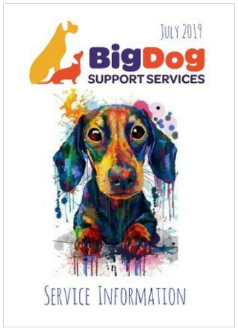 BigDog makes our services available to our target group in fair, transparent and non-discriminatory ways and people seeking access to services are prioritised and responded to in a timely manner.Required researchI have read the BigDog Service Information booklet?		 Yes  NoI have read the Service Access Policy				 Yes  NoSupport Provision EnvironmentBigDog provides appropriate services that are identified/assessed, planned, monitored, reviewed and delivered in collaboration with the person using the service, their representative and/or relevant stakeholders.Required researchI have completed BigDog “Assisting with Self-Medication” training.		 Yes  NoBehaviour SupportBigDog upholds the legal and human rights of people using services. This includes people’s right to receive services that protect and promote their safety and well-being, participation and choice.	Required researchI have read the Safety, Well-being and Rights Policy				 Yes  NoHuman ResourcesBigDog has human resource management systems that ensure people working in services (including trainees and volunteers) are recruited appropriately and are suitable for their roles within the organisation. Required researchI have read the Employee Induction Manual					 Yes  NoI have read the Support Worker Induction Manual				 Yes  NoTraining and DevelopmentOnce appointed, people working with BigDog have access to support, supervision, opportunities for training and development and grievance processes.Workplace Health and SafetyNo employee, volunteer, or agent of BigDog will engage in any activity that they believe is dangerous or harmful to their person or any others in the course of their duties.Required researchI have read the Workplace Health and Safety Policy				 Yes  NoI have read the WHS Induction Manual						 Yes  NoEmployee SurveyDirections Following are a series of statements that broadly describe the internal dynamics of BigDog. Please indicate whether you agree or disagree with the statement as it applies by "marking" the appropriate response. There are no right or wrong answers, so please respond truthfully. Do not think too much about your answer - go with your first impression.Note that “BigDog” means either management or the company in context to the questionTop of Form 1Thank you for your time and your responsesPerformance ResultsEmployee NameTo satisfy the requirements of the Privacy Act we should ask which question(s) Why do we need this information?   Is there a specific reason for the information? Have I the permission of the individual to collect this information?  All these questionsTo satisfy the requirements of the Privacy Act we should ask which question(s) Why do we need this information?   Is there a specific reason for the information? Have I the permission of the individual to collect this information?  All these questionsTo satisfy the requirements of the Privacy Act we should ask which question(s) Why do we need this information?   Is there a specific reason for the information? Have I the permission of the individual to collect this information?  All these questionsTo satisfy the requirements of the Privacy Act we should ask which question(s) Why do we need this information?   Is there a specific reason for the information? Have I the permission of the individual to collect this information?  All these questionsTo satisfy the requirements of the Privacy Act we should ask which question(s) Why do we need this information?   Is there a specific reason for the information? Have I the permission of the individual to collect this information?  All these questionsTo satisfy the requirements of the Privacy Act we should ask which question(s) Why do we need this information?   Is there a specific reason for the information? Have I the permission of the individual to collect this information?  All these questionsHow do you describe person-centred supports?How do you describe person-centred supports?How do you describe person-centred supports?How do you describe person-centred supports?How do you describe person-centred supports?How do you describe person-centred supports?How do you support a participant’s goals and aspirations?How do you support a participant’s goals and aspirations?How do you support a participant’s goals and aspirations?How do you support a participant’s goals and aspirations?How do you support a participant’s goals and aspirations?How do you support a participant’s goals and aspirations?How do you support the gender, culture or religious beliefs of our participants?How do you support the gender, culture or religious beliefs of our participants?How do you support the gender, culture or religious beliefs of our participants?How do you support the gender, culture or religious beliefs of our participants?How do you support the gender, culture or religious beliefs of our participants?How do you support the gender, culture or religious beliefs of our participants?Why is it important for BigDog to have a regular Newsletter?Why is it important for BigDog to have a regular Newsletter?Why is it important for BigDog to have a regular Newsletter?Why is it important for BigDog to have a regular Newsletter?Why is it important for BigDog to have a regular Newsletter?Why is it important for BigDog to have a regular Newsletter?Scoring is 5 for Excellent – 1 for Needs Improvement54321How do you consider your performance in this area? Assessor performance appraisal of this areaWhat do the 3 elements of our vision mean to you?What do the 3 elements of our vision mean to you?What do the 3 elements of our vision mean to you?What do the 3 elements of our vision mean to you?What do the 3 elements of our vision mean to you?What do the 3 elements of our vision mean to you?What do the 3 elements of our vision mean to you?1 Flexible2 Innovative3 ResponsiveWhat do the 5 elements of our Corporate Values mean to you?What do the 5 elements of our Corporate Values mean to you?What do the 5 elements of our Corporate Values mean to you?What do the 5 elements of our Corporate Values mean to you?What do the 5 elements of our Corporate Values mean to you?What do the 5 elements of our Corporate Values mean to you?What do the 5 elements of our Corporate Values mean to you?1 Integrity2 Community3 Initiative4 Teamwork5 AccountabilityWhy is it important that participant information be accurate, current and confidential?Why is it important that participant information be accurate, current and confidential?Why is it important that participant information be accurate, current and confidential?Why is it important that participant information be accurate, current and confidential?Why is it important that participant information be accurate, current and confidential?Why is it important that participant information be accurate, current and confidential?Why is it important that participant information be accurate, current and confidential?How would you make suggestions for improvements in our service delivery?How would you make suggestions for improvements in our service delivery?How would you make suggestions for improvements in our service delivery?How would you make suggestions for improvements in our service delivery?How would you make suggestions for improvements in our service delivery?How would you make suggestions for improvements in our service delivery?How would you make suggestions for improvements in our service delivery?Which of the following are standard BigDog feedback and complaints forms? Participant Grievance Report  Compliment Form  Participant Survey Easy Participant Survey  Employee Grievance Report All of the aboveWhich of the following are standard BigDog feedback and complaints forms? Participant Grievance Report  Compliment Form  Participant Survey Easy Participant Survey  Employee Grievance Report All of the aboveWhich of the following are standard BigDog feedback and complaints forms? Participant Grievance Report  Compliment Form  Participant Survey Easy Participant Survey  Employee Grievance Report All of the aboveWhich of the following are standard BigDog feedback and complaints forms? Participant Grievance Report  Compliment Form  Participant Survey Easy Participant Survey  Employee Grievance Report All of the aboveWhich of the following are standard BigDog feedback and complaints forms? Participant Grievance Report  Compliment Form  Participant Survey Easy Participant Survey  Employee Grievance Report All of the aboveWhich of the following are standard BigDog feedback and complaints forms? Participant Grievance Report  Compliment Form  Participant Survey Easy Participant Survey  Employee Grievance Report All of the aboveWhich of the following are standard BigDog feedback and complaints forms? Participant Grievance Report  Compliment Form  Participant Survey Easy Participant Survey  Employee Grievance Report All of the aboveScoring is 5 for Excellent – 1 for Needs ImprovementScoring is 5 for Excellent – 1 for Needs Improvement54321How do you consider your performance in this area? How do you consider your performance in this area? Assessor performance appraisal of this areaAssessor performance appraisal of this areaWhat are the eligibility requirements for the NDIS? Under the age of 65   An Australian Citizen or resident or permanent visa holder Meet the disability or early intervention requirements All of the aboveWhat are the eligibility requirements for the NDIS? Under the age of 65   An Australian Citizen or resident or permanent visa holder Meet the disability or early intervention requirements All of the aboveWhat are the eligibility requirements for the NDIS? Under the age of 65   An Australian Citizen or resident or permanent visa holder Meet the disability or early intervention requirements All of the aboveWhat are the eligibility requirements for the NDIS? Under the age of 65   An Australian Citizen or resident or permanent visa holder Meet the disability or early intervention requirements All of the aboveWhat are the eligibility requirements for the NDIS? Under the age of 65   An Australian Citizen or resident or permanent visa holder Meet the disability or early intervention requirements All of the aboveWhat are the eligibility requirements for the NDIS? Under the age of 65   An Australian Citizen or resident or permanent visa holder Meet the disability or early intervention requirements All of the aboveWhat is the difference between the NDIS and the NDIA?What is the difference between the NDIS and the NDIA?What is the difference between the NDIS and the NDIA?What is the difference between the NDIS and the NDIA?What is the difference between the NDIS and the NDIA?What is the difference between the NDIS and the NDIA?Name 3 essential elements of a Service Agreement with a participant?Name 3 essential elements of a Service Agreement with a participant?Name 3 essential elements of a Service Agreement with a participant?Name 3 essential elements of a Service Agreement with a participant?Name 3 essential elements of a Service Agreement with a participant?Name 3 essential elements of a Service Agreement with a participant?1      1      1      1      1      1      2      2      2      2      2      2      3      3      3      3      3      3      What are 3 ways that you can respect a participant’s decision making?What are 3 ways that you can respect a participant’s decision making?What are 3 ways that you can respect a participant’s decision making?What are 3 ways that you can respect a participant’s decision making?What are 3 ways that you can respect a participant’s decision making?What are 3 ways that you can respect a participant’s decision making?1      1      1      1      1      1      2      2      2      2      2      2      3      3      3      3      3      3      How do you best communicate with your participants?How do you best communicate with your participants?How do you best communicate with your participants?How do you best communicate with your participants?How do you best communicate with your participants?How do you best communicate with your participants?Which of the following are included in a Profile Kit? Personal details  Community Access  Community Assistance  In Home Support Individual Needs  Sensory Skills  Behavioural Information  Consent Form Medical Form  Health History All of the aboveWhich of the following are included in a Profile Kit? Personal details  Community Access  Community Assistance  In Home Support Individual Needs  Sensory Skills  Behavioural Information  Consent Form Medical Form  Health History All of the aboveWhich of the following are included in a Profile Kit? Personal details  Community Access  Community Assistance  In Home Support Individual Needs  Sensory Skills  Behavioural Information  Consent Form Medical Form  Health History All of the aboveWhich of the following are included in a Profile Kit? Personal details  Community Access  Community Assistance  In Home Support Individual Needs  Sensory Skills  Behavioural Information  Consent Form Medical Form  Health History All of the aboveWhich of the following are included in a Profile Kit? Personal details  Community Access  Community Assistance  In Home Support Individual Needs  Sensory Skills  Behavioural Information  Consent Form Medical Form  Health History All of the aboveWhich of the following are included in a Profile Kit? Personal details  Community Access  Community Assistance  In Home Support Individual Needs  Sensory Skills  Behavioural Information  Consent Form Medical Form  Health History All of the aboveScoring is 5 for Excellent – 1 for Needs Improvement54321How do you consider your performance in this area? Assessor performance appraisal of this areaWhy is it important to maintain a safe environment when supporting a participant?Why is it important to maintain a safe environment when supporting a participant?Why is it important to maintain a safe environment when supporting a participant?Why is it important to maintain a safe environment when supporting a participant?Why is it important to maintain a safe environment when supporting a participant?Why is it important to maintain a safe environment when supporting a participant?Why is it important to appropriately secure a participant’s money and property?Why is it important to appropriately secure a participant’s money and property?Why is it important to appropriately secure a participant’s money and property?Why is it important to appropriately secure a participant’s money and property?Why is it important to appropriately secure a participant’s money and property?Why is it important to appropriately secure a participant’s money and property?Why is it important to have appropriate medication management in place?Why is it important to have appropriate medication management in place?Why is it important to have appropriate medication management in place?Why is it important to have appropriate medication management in place?Why is it important to have appropriate medication management in place?Why is it important to have appropriate medication management in place?What 3 precautions can you utilise to minimise potential hazards?What 3 precautions can you utilise to minimise potential hazards?What 3 precautions can you utilise to minimise potential hazards?What 3 precautions can you utilise to minimise potential hazards?What 3 precautions can you utilise to minimise potential hazards?What 3 precautions can you utilise to minimise potential hazards?1      1      1      1      1      1      2      2      2      2      2      2      3      3      3      3      3      3      How do you support a participant’s strengths and needs?How do you support a participant’s strengths and needs?How do you support a participant’s strengths and needs?How do you support a participant’s strengths and needs?How do you support a participant’s strengths and needs?How do you support a participant’s strengths and needs?Which of the following are standard BigDog individual needs information forms? PATH   Goal Support Plan  Goal Review  NDIS Plan Review Participant NDIS Workbook  Participant Centred Description All of the aboveWhich of the following are standard BigDog individual needs information forms? PATH   Goal Support Plan  Goal Review  NDIS Plan Review Participant NDIS Workbook  Participant Centred Description All of the aboveWhich of the following are standard BigDog individual needs information forms? PATH   Goal Support Plan  Goal Review  NDIS Plan Review Participant NDIS Workbook  Participant Centred Description All of the aboveWhich of the following are standard BigDog individual needs information forms? PATH   Goal Support Plan  Goal Review  NDIS Plan Review Participant NDIS Workbook  Participant Centred Description All of the aboveWhich of the following are standard BigDog individual needs information forms? PATH   Goal Support Plan  Goal Review  NDIS Plan Review Participant NDIS Workbook  Participant Centred Description All of the aboveWhich of the following are standard BigDog individual needs information forms? PATH   Goal Support Plan  Goal Review  NDIS Plan Review Participant NDIS Workbook  Participant Centred Description All of the aboveScoring is 5 for Excellent – 1 for Needs Improvement54321How do you consider your performance in this area? Assessor performance appraisal of this areaHow do you uphold the human and legal rights of our participants?How do you uphold the human and legal rights of our participants?How do you uphold the human and legal rights of our participants?How do you uphold the human and legal rights of our participants?How do you uphold the human and legal rights of our participants?How do you uphold the human and legal rights of our participants?How do you uphold the human and legal rights of our participants?How do you uphold the human and legal rights of our participants?How do you uphold the human and legal rights of our participants?List 3 examples of proactive activities to ensure a participant’s safetyList 3 examples of proactive activities to ensure a participant’s safetyList 3 examples of proactive activities to ensure a participant’s safetyList 3 examples of proactive activities to ensure a participant’s safetyList 3 examples of proactive activities to ensure a participant’s safetyList 3 examples of proactive activities to ensure a participant’s safetyList 3 examples of proactive activities to ensure a participant’s safetyList 3 examples of proactive activities to ensure a participant’s safetyList 3 examples of proactive activities to ensure a participant’s safety1      1      1      1      1      1      1      1      1      2      2      2      2      2      2      2      2      2      3      3      3      3      3      3      3      3      3      Why is it important to undertake a risk assessment?Why is it important to undertake a risk assessment?Why is it important to undertake a risk assessment?Why is it important to undertake a risk assessment?Why is it important to undertake a risk assessment?Why is it important to undertake a risk assessment?Why is it important to undertake a risk assessment?Why is it important to undertake a risk assessment?Why is it important to undertake a risk assessment?What is a behaviour support plan?What is a behaviour support plan?What is a behaviour support plan?What is a behaviour support plan?What is a behaviour support plan?What is a behaviour support plan?What is a behaviour support plan?What is a behaviour support plan?What is a behaviour support plan?Which of the following are standard BigDog participant safety forms? Incident Report Form  Minor Injury Report ABC Form   Activity Risk Assessment   Activities Risk Assessment Behaviour Record   Emergency Information Form All of the aboveWhich of the following are standard BigDog participant safety forms? Incident Report Form  Minor Injury Report ABC Form   Activity Risk Assessment   Activities Risk Assessment Behaviour Record   Emergency Information Form All of the aboveWhich of the following are standard BigDog participant safety forms? Incident Report Form  Minor Injury Report ABC Form   Activity Risk Assessment   Activities Risk Assessment Behaviour Record   Emergency Information Form All of the aboveWhich of the following are standard BigDog participant safety forms? Incident Report Form  Minor Injury Report ABC Form   Activity Risk Assessment   Activities Risk Assessment Behaviour Record   Emergency Information Form All of the aboveWhich of the following are standard BigDog participant safety forms? Incident Report Form  Minor Injury Report ABC Form   Activity Risk Assessment   Activities Risk Assessment Behaviour Record   Emergency Information Form All of the aboveWhich of the following are standard BigDog participant safety forms? Incident Report Form  Minor Injury Report ABC Form   Activity Risk Assessment   Activities Risk Assessment Behaviour Record   Emergency Information Form All of the aboveWhich of the following are standard BigDog participant safety forms? Incident Report Form  Minor Injury Report ABC Form   Activity Risk Assessment   Activities Risk Assessment Behaviour Record   Emergency Information Form All of the aboveWhich of the following are standard BigDog participant safety forms? Incident Report Form  Minor Injury Report ABC Form   Activity Risk Assessment   Activities Risk Assessment Behaviour Record   Emergency Information Form All of the aboveWhich of the following are standard BigDog participant safety forms? Incident Report Form  Minor Injury Report ABC Form   Activity Risk Assessment   Activities Risk Assessment Behaviour Record   Emergency Information Form All of the aboveWhich of the following required items do you have?Which of the following required items do you have?Which of the following required items do you have?Which of the following required items do you have?Which of the following required items do you have?Which of the following required items do you have?Which of the following required items do you have?Which of the following required items do you have?Which of the following required items do you have?Current First Aid/CPR Yes  NoExpiryExpiryCurrent Driver’s Licence Yes  NoExpiryExpiryCurrent ‘Blue Card’ Yes  NoExpiryExpiryCurrent ‘Positive Notice Card’ Yes  NoExpiryExpiryScoring is 5 for Excellent – 1 for Needs ImprovementScoring is 5 for Excellent – 1 for Needs ImprovementScoring is 5 for Excellent – 1 for Needs Improvement554321How do you consider your performance in this area? How do you consider your performance in this area? How do you consider your performance in this area? Assessor performance appraisal of this areaAssessor performance appraisal of this areaAssessor performance appraisal of this areaWhich of the following are standard BigDog Human Resource information documents? Employee Induction Manual  Code of Practice  WHS Induction Manual Support Worker Position Description  Support Worker Induction Manual  All of the aboveWhich of the following are standard BigDog Human Resource information documents? Employee Induction Manual  Code of Practice  WHS Induction Manual Support Worker Position Description  Support Worker Induction Manual  All of the aboveWhich of the following are standard BigDog Human Resource information documents? Employee Induction Manual  Code of Practice  WHS Induction Manual Support Worker Position Description  Support Worker Induction Manual  All of the aboveWhich of the following are standard BigDog Human Resource information documents? Employee Induction Manual  Code of Practice  WHS Induction Manual Support Worker Position Description  Support Worker Induction Manual  All of the aboveWhich of the following are standard BigDog Human Resource information documents? Employee Induction Manual  Code of Practice  WHS Induction Manual Support Worker Position Description  Support Worker Induction Manual  All of the aboveWhich of the following are standard BigDog Human Resource information documents? Employee Induction Manual  Code of Practice  WHS Induction Manual Support Worker Position Description  Support Worker Induction Manual  All of the aboveWhich of the following are standard BigDog induction forms? Employee Induction Checklist  Employee Details  Letter of Appointment Tax File Declaration Form  Employee Confirmation Agreement All of the aboveWhich of the following are standard BigDog induction forms? Employee Induction Checklist  Employee Details  Letter of Appointment Tax File Declaration Form  Employee Confirmation Agreement All of the aboveWhich of the following are standard BigDog induction forms? Employee Induction Checklist  Employee Details  Letter of Appointment Tax File Declaration Form  Employee Confirmation Agreement All of the aboveWhich of the following are standard BigDog induction forms? Employee Induction Checklist  Employee Details  Letter of Appointment Tax File Declaration Form  Employee Confirmation Agreement All of the aboveWhich of the following are standard BigDog induction forms? Employee Induction Checklist  Employee Details  Letter of Appointment Tax File Declaration Form  Employee Confirmation Agreement All of the aboveWhich of the following are standard BigDog induction forms? Employee Induction Checklist  Employee Details  Letter of Appointment Tax File Declaration Form  Employee Confirmation Agreement All of the aboveWhat is important to you at work?What is important to you at work?What is important to you at work?What is important to you at work?What is important to you at work?What is important to you at work?What supports do you appreciate at work?What supports do you appreciate at work?What supports do you appreciate at work?What supports do you appreciate at work?What supports do you appreciate at work?What supports do you appreciate at work?Which of the following are important skills of a good support worker? Good Communication  Teamwork  Problem Solving  Initiative and enterprise Planning and organising  Being genuine  Be a good role model  Trustworthy All of the aboveWhich of the following are important skills of a good support worker? Good Communication  Teamwork  Problem Solving  Initiative and enterprise Planning and organising  Being genuine  Be a good role model  Trustworthy All of the aboveWhich of the following are important skills of a good support worker? Good Communication  Teamwork  Problem Solving  Initiative and enterprise Planning and organising  Being genuine  Be a good role model  Trustworthy All of the aboveWhich of the following are important skills of a good support worker? Good Communication  Teamwork  Problem Solving  Initiative and enterprise Planning and organising  Being genuine  Be a good role model  Trustworthy All of the aboveWhich of the following are important skills of a good support worker? Good Communication  Teamwork  Problem Solving  Initiative and enterprise Planning and organising  Being genuine  Be a good role model  Trustworthy All of the aboveWhich of the following are important skills of a good support worker? Good Communication  Teamwork  Problem Solving  Initiative and enterprise Planning and organising  Being genuine  Be a good role model  Trustworthy All of the aboveI maintain my current personal information with BigDog Administration       	 Yes  NoI maintain my current personal information with BigDog Administration       	 Yes  NoI maintain my current personal information with BigDog Administration       	 Yes  NoI maintain my current personal information with BigDog Administration       	 Yes  NoI maintain my current personal information with BigDog Administration       	 Yes  NoI maintain my current personal information with BigDog Administration       	 Yes  NoScoring is 5 for Excellent – 1 for Needs Improvement54321How do you consider your performance in this area? Assessor performance appraisal of this areaWhat actions will you undertake to improve your role in the next 12 months?What actions will you undertake to improve your role in the next 12 months?What actions will you undertake to improve your role in the next 12 months?What actions will you undertake to improve your role in the next 12 months?What actions will you undertake to improve your role in the next 12 months?What actions will you undertake to improve your role in the next 12 months?What actions will you undertake to improve your role in the next 12 months?What assistance would you like in your personal development?What assistance would you like in your personal development?What assistance would you like in your personal development?What assistance would you like in your personal development?What assistance would you like in your personal development?What assistance would you like in your personal development?What assistance would you like in your personal development?Which training did you undertake in the last 12 months?Which training did you undertake in the last 12 months?Which training did you undertake in the last 12 months?Which training did you undertake in the last 12 months?Which training did you undertake in the last 12 months?Which training did you undertake in the last 12 months?Which training did you undertake in the last 12 months? Certificate III in Disability First Aid / CPR   First Aid / CPR   First Aid / CPR   First Aid / CPR   First Aid / CPR   First Aid / CPR   Introduction to PATH Planning   NDIS Support Worker Induction   NDIS Support Worker Induction   NDIS Support Worker Induction   NDIS Support Worker Induction   NDIS Support Worker Induction   NDIS Support Worker Induction  Other trainingOther trainingOther trainingOther trainingOther trainingOther trainingOther trainingWhich training would you like to undertake in the next 12 months?Which training would you like to undertake in the next 12 months?Which training would you like to undertake in the next 12 months?Which training would you like to undertake in the next 12 months?Which training would you like to undertake in the next 12 months?Which training would you like to undertake in the next 12 months?Which training would you like to undertake in the next 12 months? Certificate III in Disability   Certificate IV in Disability Certificate IV in Disability Certificate IV in Disability Certificate IV in Disability Certificate IV in Disability Certificate IV in Disability Introduction to PATH Planning   PATH NDIS Planning PATH NDIS Planning PATH NDIS Planning PATH NDIS Planning PATH NDIS Planning PATH NDIS Planning Communication and Supporting Skills Social Role Valorisation   Social Role Valorisation   Social Role Valorisation   Social Role Valorisation   Social Role Valorisation   Social Role Valorisation   Writing a Person Centred Plan Mental Health First Aid Mental Health First Aid Mental Health First Aid Mental Health First Aid Mental Health First Aid Mental Health First Aid Professional Boundaries AUSLAN – Sign Language AUSLAN – Sign Language AUSLAN – Sign Language AUSLAN – Sign Language AUSLAN – Sign Language AUSLAN – Sign LanguageOther trainingOther trainingOther trainingOther trainingOther trainingOther trainingOther trainingScoring is 5 for Excellent – 1 for Needs ImprovementScoring is 5 for Excellent – 1 for Needs Improvement54321How do you consider your performance in this area? How do you consider your performance in this area? Assessor performance appraisal of this areaAssessor performance appraisal of this areaWhich of the following are your appropriate behaviours, conduct and responsibilities? Do not be judgemental of others   Follow direct and indirect guidance  Maintain confidentiality  Be punctual and reliable  Be respectful of others  Footwear must be closed in, flat and sensible  Maintain good personal hygiene All of the aboveWhich of the following are your appropriate behaviours, conduct and responsibilities? Do not be judgemental of others   Follow direct and indirect guidance  Maintain confidentiality  Be punctual and reliable  Be respectful of others  Footwear must be closed in, flat and sensible  Maintain good personal hygiene All of the aboveWhich of the following are your appropriate behaviours, conduct and responsibilities? Do not be judgemental of others   Follow direct and indirect guidance  Maintain confidentiality  Be punctual and reliable  Be respectful of others  Footwear must be closed in, flat and sensible  Maintain good personal hygiene All of the aboveWhich of the following are your appropriate behaviours, conduct and responsibilities? Do not be judgemental of others   Follow direct and indirect guidance  Maintain confidentiality  Be punctual and reliable  Be respectful of others  Footwear must be closed in, flat and sensible  Maintain good personal hygiene All of the aboveWhich of the following are your appropriate behaviours, conduct and responsibilities? Do not be judgemental of others   Follow direct and indirect guidance  Maintain confidentiality  Be punctual and reliable  Be respectful of others  Footwear must be closed in, flat and sensible  Maintain good personal hygiene All of the aboveWhich of the following are your appropriate behaviours, conduct and responsibilities? Do not be judgemental of others   Follow direct and indirect guidance  Maintain confidentiality  Be punctual and reliable  Be respectful of others  Footwear must be closed in, flat and sensible  Maintain good personal hygiene All of the aboveWhich of the following are your appropriate behaviours, conduct and responsibilities? Do not be judgemental of others   Follow direct and indirect guidance  Maintain confidentiality  Be punctual and reliable  Be respectful of others  Footwear must be closed in, flat and sensible  Maintain good personal hygiene All of the aboveHow do you identify a potential hazard in the workplace?How do you identify a potential hazard in the workplace?How do you identify a potential hazard in the workplace?How do you identify a potential hazard in the workplace?How do you identify a potential hazard in the workplace?How do you identify a potential hazard in the workplace?How do you identify a potential hazard in the workplace?Which safety training would you like to undertake in the next 12 months?Which safety training would you like to undertake in the next 12 months?Which safety training would you like to undertake in the next 12 months?Which safety training would you like to undertake in the next 12 months?Which safety training would you like to undertake in the next 12 months?Which safety training would you like to undertake in the next 12 months?Which safety training would you like to undertake in the next 12 months? Participate in Workplace Safety Procedures Infection Control Infection Control Infection Control Infection Control Infection Control Infection Control 30215 General WHS Induction ABC Reporting ABC Reporting ABC Reporting ABC Reporting ABC Reporting ABC Reporting Manual handling Medication Medication Medication Medication Medication Medication Protective Practices Restrictive Practices Restrictive Practices Restrictive Practices Restrictive Practices Restrictive Practices Restrictive PracticesOther trainingOther trainingOther trainingOther trainingOther trainingOther trainingOther trainingWhich of the following are standard BigDog WHS reporting forms Hazard Report Form   Hazard Assessment Form  House Risk Assessment  WHS Safety Audit  WHS Incident Report  WHS Vehicle Inspection  WHS Maintenance Request Form  WHS Incident Report All of the aboveWhich of the following are standard BigDog WHS reporting forms Hazard Report Form   Hazard Assessment Form  House Risk Assessment  WHS Safety Audit  WHS Incident Report  WHS Vehicle Inspection  WHS Maintenance Request Form  WHS Incident Report All of the aboveWhich of the following are standard BigDog WHS reporting forms Hazard Report Form   Hazard Assessment Form  House Risk Assessment  WHS Safety Audit  WHS Incident Report  WHS Vehicle Inspection  WHS Maintenance Request Form  WHS Incident Report All of the aboveWhich of the following are standard BigDog WHS reporting forms Hazard Report Form   Hazard Assessment Form  House Risk Assessment  WHS Safety Audit  WHS Incident Report  WHS Vehicle Inspection  WHS Maintenance Request Form  WHS Incident Report All of the aboveWhich of the following are standard BigDog WHS reporting forms Hazard Report Form   Hazard Assessment Form  House Risk Assessment  WHS Safety Audit  WHS Incident Report  WHS Vehicle Inspection  WHS Maintenance Request Form  WHS Incident Report All of the aboveWhich of the following are standard BigDog WHS reporting forms Hazard Report Form   Hazard Assessment Form  House Risk Assessment  WHS Safety Audit  WHS Incident Report  WHS Vehicle Inspection  WHS Maintenance Request Form  WHS Incident Report All of the aboveWhich of the following are standard BigDog WHS reporting forms Hazard Report Form   Hazard Assessment Form  House Risk Assessment  WHS Safety Audit  WHS Incident Report  WHS Vehicle Inspection  WHS Maintenance Request Form  WHS Incident Report All of the aboveScoring is 5 for Excellent – 1 for Needs ImprovementScoring is 5 for Excellent – 1 for Needs Improvement54321How do you consider your performance in this area? How do you consider your performance in this area? Assessor performance appraisal of this areaAssessor performance appraisal of this areaEmployee NameStrongly
AgreeModerately
AgreeNo
OpinionModerately
DisagreeStrongly
DisagreeI am proud of the quality of the services BigDog provides to clientsBigDog informs me about issues that are important.Achieving participant satisfaction is an everyday priorityBigDog provides opportunity for me to upgrade my skillsBigDog treats employees with respectBigDog demonstrates that employees are important to the success of the company.BigDog encourages teamwork and cooperationBigDog practices its corporate valuesBigDog provides a clear picture of where the company is headedMy job makes good use of my skills and abilitiesBigDog recognises and rewards good performanceSafety is emphasised at BigDogEmployee NameHow did you consider your performance in the described areas? Please mark the box  next to the required statement. How did you consider your performance in the described areas? Please mark the box  next to the required statement. How did you consider your performance in the described areas? Please mark the box  next to the required statement. ExcellentVery GoodVery GoodGoodFairNeeds ImprovementYour ScoreAssessor ScoreScoring is 5 for Excellent – 1 for Needs ImprovementScoring is 5 for Excellent – 1 for Needs ImprovementScoring is 5 for Excellent – 1 for Needs Improvement544321Your ScoreAssessor ScoreRights and ResponsibilitiesRights and ResponsibilitiesRights and ResponsibilitiesGovernance and ManagementGovernance and ManagementGovernance and ManagementProvision of SupportsProvision of SupportsProvision of SupportsSupport Provision EnvironmentSupport Provision EnvironmentSupport Provision EnvironmentBehaviour SupportBehaviour SupportBehaviour SupportHuman ResourcesHuman ResourcesHuman ResourcesTraining and DevelopmentTraining and DevelopmentTraining and DevelopmentWorkplace Health and SafetyWorkplace Health and SafetyWorkplace Health and SafetyCommentsCommentsCommentsCommentsCommentsCommentsCommentsCommentsCommentsCommentsCommentsEmployee SignatureEmployee SignatureDateDateDateDateDateDateCoordinator SignatureCoordinator SignatureCoordinator NameCoordinator NameCoordinator NameCoordinator NameCoordinator NameCoordinator Name